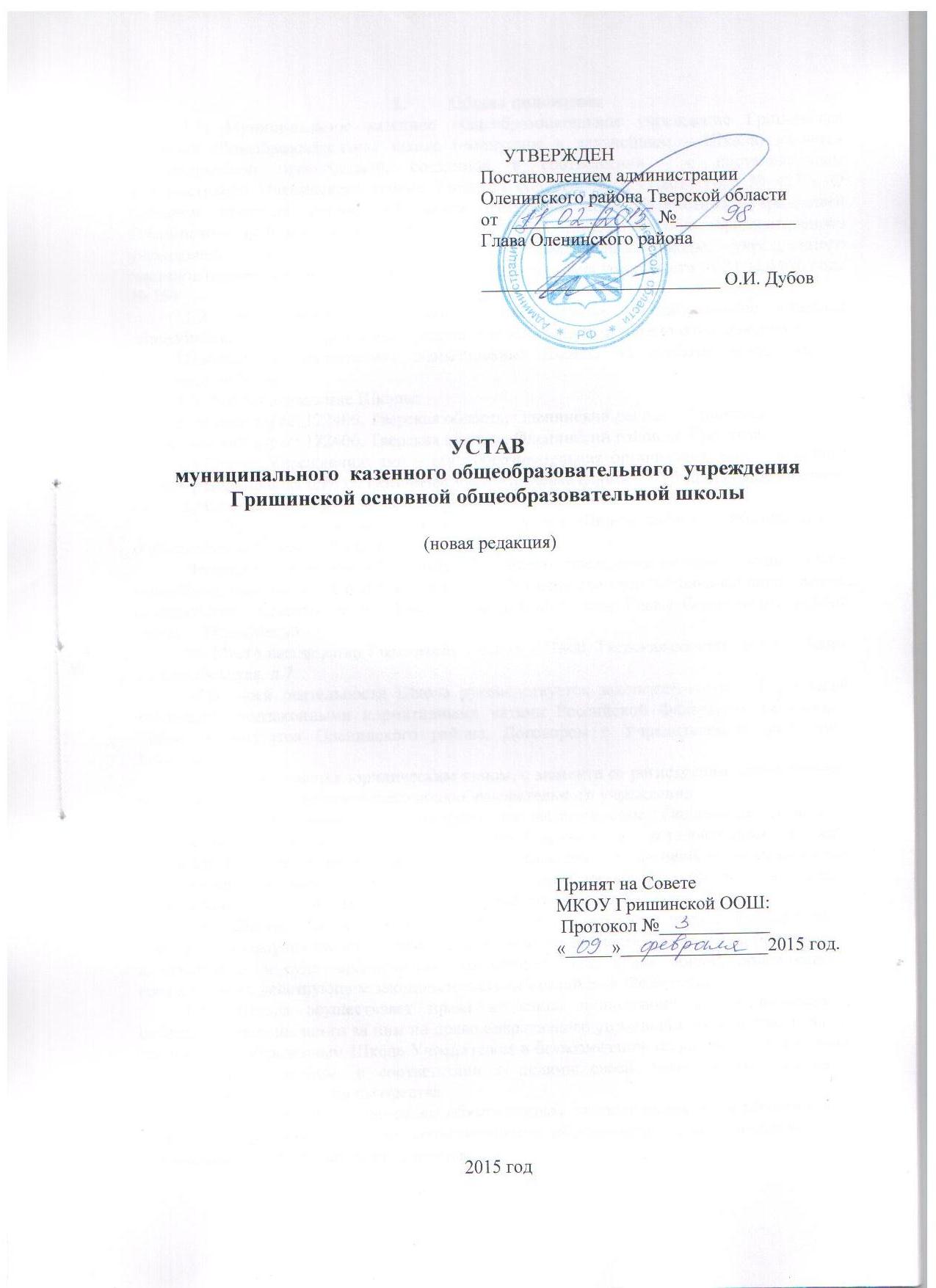 Общие положения1.1. Муниципальное казенное общеобразовательное учреждение Гришинская основная общеобразовательная школа (именуемое в дальнейшем – Школа) является некоммерческой организацией, созданной в соответствии  с постановлением администрации Оленинского района Тверской области от 01.11.2011 года № 427 « О  создании казенных учреждений путем изменения типа бюджетных учреждений Оленинского района» путем изменения типа муниципального общеобразовательного учреждения Гришинской основной общеобразовательной школы, учрежденного постановлением администрации Оленинского района Тверской области от 31.12.1996 года № 1541.2. Официальное полное наименование Школы: муниципальное казенное общеобразовательное учреждение Гришинская основная общеобразовательная школа.          Официальное сокращенное наименование Школы на русском языке: МКОУ Гришинская ООШ.Местонахождение Школы:- юридический адрес: 172406, Тверская область, Оленинский район, д. Гришино. - фактический адрес: 172406, Тверская область, Оленинский район, д. Гришино.          1.4.Статус Учреждения: тип – общеобразовательная организация, вид – основная общеобразовательная школа. Организационно-правовая форма – муниципальное казенное общеобразовательное учреждение.          1.5. Учредителем и собственником имущества Школы является муниципальное образование «Оленинский район».Функции и полномочия Учредителя казенного учреждения, которое создано на базе имущества, находящегося в муниципальной собственности муниципального образования, осуществляет  администрация Оленинского района в лице Главы Оленинского района (далее – Учредитель).          1.6. Место нахождения Учредителя: Россия, 172400, Тверская область, пгт. Оленино,  ул. Октябрьская, д.7.           1.7.В своей деятельности Школа руководствуется законодательством Российской Федерации, подзаконными нормативными актами Российской Федерации, решениями Собрания депутатов Оленинского района, Договором с Учредителем и настоящим Уставом          1.8. Школа является юридическим лицом, с момента ее регистрации, имеет бланки, штампы, печать соответствующего общеобразовательного учреждения.          1.9. Школа осуществляет операции по расходованию бюджетных средств в соответствии с бюджетной сметой, утвержденной в установленном порядке распорядителем бюджетных средств. Имеет лицевые счета в  Финансово-экономическом Управлении Оленинского района, а по средствам федерального бюджета в органах Федерального казначейства по Оленинскому району УФК по Тверской области.          1.10. Школа для достижения целей своей деятельности вправе приобретать и осуществлять имущественные и неимущественные права, нести обязанности, быть истцом и ответчиком в суде, арбитражном, третейском суде, судах общей юрисдикции в соответствии с действующим законодательством Российской Федерации.          1.11. Школа осуществляет права владения, пользования и распоряжения в отношении закрепленного за ним на праве оперативного управления имущества, а так же имуществом, переданным Школе Учредителем в безвозмездное пользование, в пределах, установленных законом, в соответствии с целями своей деятельности, заданиями Учредителя и назначением имущества.          1.12.  Школа отвечает по своим обязательствам находящимися в его распоряжении денежными средствами. При их недостаточности субсидиарную ответственность по ее обязательствам несет собственник имущества.Школа не несет ответственность по обязательствам Учредителя и созданных им юридических лиц.Отношения  между Учредителем и Школой определяются договором, заключенным между ними в соответствии с законодательством Российской Федерации.Бухгалтерский учет Школы осуществляется централизованной бухгалтерией Управления образования Оленинского района Тверской области.             1.13. Школа проходит лицензирование и государственную аккредитацию в порядке, установленном законодательством Российской Федерации.             1.14. Школа имеет право на выдачу в установленном порядке документов государственного образца об уровне образования по аккредитованным образовательным программам при наличии соответствующего свидетельства о государственной аккредитации Школы.          1.15. Деятельность Школы основывается на принципах демократии, гуманизма, общедоступности, приоритета общечеловеческих ценностей, жизни и здоровья человека, патриотизма, свободного развития личности, автономности и светского характера образования.          1.16.  Целью создания Школы является реализация конституционного права граждан на получение общедоступного и бесплатного дошкольного, начального общего, основного общего,  дополнительного образования.          1.17. Основным  предметом  деятельности  Школы  является реализация образовательной программы дошкольного образования и  основных  общеобразовательных  программ начального  общего и основного  общего образования.           1.18.  Основными целями деятельности Школы являются: - разностороннее развитие детей дошкольного возраста с учетом их возрастных и индивидуальных особенностей, в том числе достижение детьми дошкольного возраста уровня развития, необходимого и достаточного для успешного освоения ими образовательных программ начального общего образования, на основе индивидуального подхода к детям дошкольного возраста и специфичных для детей дошкольного возраста видов деятельности;- освоение обучающимися системы знаний о природе, обществе, человеке и приемов самостоятельной деятельности, адекватной современному уровню развития общества;- создание основы для осознанного выбора и последующего освоения профессиональных образовательных программ;- достижение обучающимися высокого уровня интеллектуального, физического и эстетического развития, воспитание нравственной личности, руководствующейся в своей деятельности общечеловеческими ценностями;- коррекция нарушений развития и социальной адаптации обучающихся с ограниченными возможностями здоровья на основе специальных педагогических подходов;- создание условий для самореализации личности, подготовки ее к деятельности в условиях рыночной экономики;- осуществление взаимосвязи учебно-воспитательной работы с профессиональной ориентацией обучающихся по специальностям в соответствии с их способностями;- формирование человека и гражданина, интегрированного в современное ему общество и нацеленного на совершенствование этого общества;- создание финансовых, материально-технических условий для организации образовательного процесса, охраны жизни и здоровья участников образовательного процесса.          1.19. Для достижения уставных целей Школа осуществляет образовательную деятельность по реализации образовательной программы дошкольного образования и основных общеобразовательных программ начального общего и основного общего образования согласно лицензии.          1.20. Для выполнения целей своей деятельности в соответствии с действующим законодательством Школа имеет право создавать и ликвидировать, по согласованию с Учредителем, свои обособленные структурные подразделения и филиалы. Обособленные структурные подразделения и филиалы осуществляют свою деятельность на основании Положений, утверждаемых Школой. Руководители обособленных структурных подразделений и филиалов назначаются директором Школы.          1.21. Школа несет в установленном законодательством Российской Федерации порядке ответственность за:          - невыполнение функций, отнесенных к ее компетенции;          - реализацию не в полном объеме образовательных программ в соответствии с учебным планом и графиком учебного процесса; качество образования своих выпускников (воспитанников);          - жизнь и здоровье обучающихся, воспитанников и работников Школы во время образовательного процесса;          - нарушение прав и свобод обучающихся, воспитанников и работников Школы;          - иные действия, предусмотренные законодательством Российской Федерации.          1.22. В Школе не допускается создание и деятельность организационных структур политических партий, общественно-политических и религиозных движений и организаций.1.23. Медицинское обслуживание обучающихся в Школе обеспечивается органами здравоохранения. Отношения между Школой и ГБУЗ «Оленинская районная больница» регламентируются договором.          1.24. Организация питания обучающихся в Школе осуществляется на основе бюджетного финансирования и родительской платы на базе школьной столовой.           1.25. Школа обеспечивает создание и ведение официального сайта в сети "Интернет".Организация образовательного процесса          2.1. Организация образовательного процесса в Школе ведется в соответствии с Федеральным законом «Об образовании в Российской Федерации», «Порядком организации и осуществления образовательной деятельности по основным общеобразовательным программам – образовательным программам начального общего, основного общего и среднего общего образования», «Порядком организации и осуществления образовательной деятельности по основным общеобразовательным программам – образовательным программам дошкольного образования».          2.2. Основными задачами деятельности Школы являются:              реализация образовательных программ дошкольного образования, основных образовательных программ начального общего и основного общего, в соответствии с федеральными государственными образовательными стандартами,              обеспечение интеллектуального, культурного, нравственного и физического развития обучающихся (воспитанников), активное приобщение к миру искусства, общечеловеческим и национальным ценностям; воспитание у учащихся (воспитанников) чувства патриотизма,               формирование общей культуры личности.          2.3. Дошкольное образование в Школе направлено на формирование общей культуры, развитие физических, интеллектуальных, нравственных, эстетических и личностных качеств, формирование предпосылок учебной деятельности, сохранение и укрепление здоровья детей дошкольного возраста.2.4. Школа  осуществляет образовательный процесс в соответствии с уровнями общего образования: - дошкольное образование (нормативный срок освоения от двух месяцев до прекращения образовательных отношений);          - начальное общее образование (нормативный срок освоения 4 года);          - основное общее образование (нормативный срок освоения 5 лет).Дошкольное образование направлено на формирование общей культуры, развитие физических, интеллектуальных, нравственных, эстетических и личностных качеств, формирование предпосылок учебной деятельности, сохранение и укрепление здоровья детей дошкольного возраста.          Начальное общее образование направлено на формирование личности обучающегося, развитие его индивидуальных способностей, положительной мотивации и умений в учебной деятельности (овладение чтением, письмом, счетом, основными навыками учебной деятельности, элементами теоритического мышления, простейшими навыками самоконтроля, культурой поведения и речи, основами личной гигиены и здорового образа жизни).          Основное общее образование направлено на становление и формирование личности обучающегося (формирование нравственных убеждений, эстетического вкуса и здорового образа жизни, высокой культуры межличностного и межэтнического общения, овладение основами наук, государственным языком Российской Федерации, навыками умственного и физического труда, развитие склонностей, интересов, способности к социальному самоопределению).          2.5. В Школе на второй ступени общего образования вводится предпрофильная подготовка.          2.6. Обязательный минимум содержания каждой из названных ступеней образования определяется соответствующими федеральными государственными образовательными стандартами, утвержденными государственными органами в соответствии с законодательством Российской Федерации.Образовательный процесс в Школе осуществляется на основе учебного плана, разрабатываемого Школой самостоятельно в соответствии с примерным учебным планом.Образовательные программы дошкольного образования разрабатываются и утверждаются организацией, осуществляющей образовательную деятельность, в соответствии с федеральным государственным образовательным стандартом дошкольного образования и с учетом соответствующих примерных образовательных программ дошкольного образования.          Содержание общего образования в Школе определяется образовательными программами, разрабатываемыми и реализуемыми Школой самостоятельно на основе федеральных государственных образовательных стандартов и примерных образовательных учебных программ, дисциплин, курсов.          2.7. Школа осуществляет  прием  детей следующих категорий:-   в возрасте от 2-х месяцев (в группу для детей дошкольного возраста);            -   поступающих в первый класс Школы;            - переведенных из другого образовательного учреждения, реализующего образовательные программы соответствующего уровня;            -   ранее не обучавшихся;            - получавших ранее общее образование в форме семейного образования, самообразования;               Прием воспитанников и учащихся в Школу происходит в соответствии с локальным актом общеобразовательного учреждения.     2.8. При зачислении ребенка в Школу заключается договор об оказании образовательных услуг между Администрацией Школы и Родителями (законными представителями) учащегося (воспитанника).     2.9. Образовательные отношения могут быть прекращены досрочно в следующих случаях:- по инициативе обучающегося или родителей (законных представителей) несовершеннолетнего обучающегося (воспитанника), в том числе в случае перевода обучающегося (воспитанника) для продолжения освоения образовательной программы в другую организацию, осуществляющую образовательную деятельность;- по инициативе организации, осуществляющей образовательную деятельность, в случае применения к обучающемуся, достигшему возраста пятнадцати лет, отчисления как меры дисциплинарного взыскания, в случае невыполнения обучающимся по образовательной программе обязанностей по добросовестному освоению такой образовательной программы и выполнению учебного плана, а также в случае установления нарушения порядка приема в образовательную организацию, повлекшего по вине обучающегося его незаконное зачисление в образовательную организацию;- по обстоятельствам, не зависящим от воли обучающегося (воспитанника) или родителей (законных представителей) несовершеннолетнего обучающегося (воспитанника) и организации, осуществляющей образовательную деятельность, в том числе в случае ликвидации организации, осуществляющей образовательную деятельность.О расторжении договора родители (законные представители) обучающегося (воспитанника) письменно уведомляются директором Школы не менее чем за 10 дней до предполагаемого прекращения обучения и содержания учащегося (воспитанника). Уведомление не требуется в случае расторжения договора по заявлению родителя (законного представителя) обучающегося (воспитанника).  2.10. Освоение образовательных программ дошкольного образования не сопровождается проведением промежуточных аттестаций и итоговой аттестации воспитанников.    2.11. Учащиеся, освоившие в полном объеме образовательную программу учебного года, переводятся в следующий класс.    2.12. Учащиеся на ступенях начального общего и основного общего образования, не прошедшие промежуточной аттестации по уважительной причине или имеющие академическую задолженность, переводятся в следующий класс условно. Ответственность за ликвидацию академической задолженности в течение следующего учебного года возлагается на их родителей (законных представителей).             2.13. Обучающиеся в образовательной организации по образовательным программам начального общего и основного общего образования, не ликвидировавшие в установленные сроки академической задолженности с момента ее образования, по усмотрению их родителей (законных представителей) оставляются на повторное обучение, переводятся на обучение по адаптированным образовательным программам в соответствии с рекомендациями психолого-медико-педагогической комиссии либо на обучение по индивидуальному учебному плану.          2.14. Обучающиеся по образовательным программам начального общего и основного общего образования в форме семейного образования, не ликвидировавшие в установленные сроки академической задолженности, продолжают получать образование в образовательной организации.          2.15.  Перевод обучающегося производится по решению педагогического совета Школы и оформляется приказом по Школе.          2.16. Обучающиеся, не освоившие общеобразовательную программу предыдущего уровня, не допускаются к обучению на следующей ступени общего образования.          2.17. Перевод обучающихся (воспитанников) в иное образовательное учреждение, реализующее образовательную программу соответствующего уровня, производится по письменному заявлению их родителей (законных представителей) и сопровождается получением подтверждения из иного образовательного учреждения о приеме данных обучающихся (воспитанников).          2.18. Дисциплина в организации, осуществляющей образовательную деятельность, поддерживается на основе уважения человеческого достоинства обучающихся (воспитанников), педагогических работников. Применение физического  и (или) психического насилия по отношению к обучающимся (воспитанникам) не допускается.          2.19. Порядок и основания отчисления обучающихся проводится в соответствии с локальным актом общеобразовательного учреждения.          Требование обязательности общего образования применительно к конкретному обучающемуся сохраняет силу до достижения им возраста 18 лет, если соответствующее образование не было получено обучающимся ранее.  2.20. За неисполнение или нарушение устава организации, осуществляющей образовательную деятельность, правил внутреннего распорядка и иных локальных нормативных актов по вопросам организации и осуществления образовательной деятельности к обучающимся могут быть применены меры дисциплинарного взыскания - замечание, выговор, отчисление из организации, осуществляющей образовательную деятельность.          2.21. По согласию родителей (законных представителей), комиссии по делам несовершеннолетних и защите их прав и Управления образования   обучающийся, достигший возраста 15 (пятнадцати) лет, может оставить Школу до получения им общего образования.                    Комиссия по делам несовершеннолетних и защите их прав совместно с родителями (законными представителями) несовершеннолетнего, оставившего Школу до получения общего образования, и Управлением образования в месячный срок принимают меры, обеспечивающие трудоустройство этого несовершеннолетнего и продолжение освоения им образовательной программы общего образования по иной форме обучения.          2.22. Отчисление несовершеннолетнего обучающегося, достигшего возраста пятнадцати лет, из организации, осуществляющей образовательную деятельность, как мера дисциплинарного взыскания допускается за неоднократное совершение дисциплинарных проступков. Указанная мера дисциплинарного взыскания применяется, если иные меры дисциплинарного взыскания и меры педагогического воздействия не дали результата и дальнейшее пребывание обучающегося в организации, осуществляющей образовательную деятельность, оказывает отрицательное влияние на других обучающихся, нарушает их права и права работников организации, осуществляющей образовательную деятельность, а также нормальное функционирование организации, осуществляющей образовательную деятельность.Отчисление несовершеннолетнего обучающегося как мера дисциплинарного взыскания не применяется, если сроки ранее примененных к обучающемуся мер дисциплинарного взыскания истекли и (или) меры дисциплинарного взыскания сняты в установленном порядке.Решение об отчислении несовершеннолетнего обучающегося, достигшего возраста пятнадцати лет и не получившего основного общего образования, как мера дисциплинарного взыскания принимается с учетом мнения его родителей (законных представителей) и с согласия комиссии по делам несовершеннолетних и защите их прав. Решение об отчислении детей-сирот и детей, оставшихся без попечения родителей, принимается с согласия комиссии по делам несовершеннолетних и защите их прав и органа опеки и попечительства.Организация, осуществляющая образовательную деятельность, незамедлительно обязана проинформировать об отчислении несовершеннолетнего обучающегося в качестве меры дисциплинарного взыскания орган местного самоуправления, осуществляющий управление в сфере образования. Орган местного самоуправления, осуществляющий управление в сфере образования, и родители (законные представители) несовершеннолетнего обучающегося, отчисленного из организации, осуществляющей образовательную деятельность, не позднее чем в месячный срок принимают меры, обеспечивающие получение несовершеннолетним обучающимся общего образования.          2.23. Решение об исключении обучающегося, отчислении по любой причине оформляется приказом директора Школы.          2.24. Вся образовательная программа в Школе реализуется с учетом интересов, склонностей, способностей обучающихся (воспитанников) на принципах взаимоуважения и сотрудничества.          2.25. Дисциплина в Школе поддерживается на основе уважения человеческого достоинства обучающихся (воспитанников)  и педагогов.          2.26.  Применение методов физического и психического насилия по отношению к обучающимся (воспитанников) не допускается.          2.27. Учебный год в Школе начинается с 1 сентября. В случае если 1 сентября совпадает с выходным днем, учебный год начинается в первый, следующий за ним, рабочий день.          Продолжительность учебного года в Школе составляет не менее 34 недель без учета государственной (итоговой аттестации), в первом классе - 33 недели.          Продолжительность каникул в течение учебного года (суммарно) - не менее 30 календарных дней, летом - не менее 8 календарных недель. Для обучающихся первого класса устанавливаются дополнительные каникулы продолжительностью в одну неделю (в феврале). Годовой календарный учебный  график утверждается   приказом    директора    Школы   с    учетом   мнения органа школьного самоуправления и по согласованию с Учредителем. 2.28. Комплектование группы для детей дошкольного возраста на новый учебный год осуществляется с 01 июня по 10 сентября ежегодно, в остальное время проводится доукомплектование в соответствии с нормативами по количеству детей в группе.Вне очереди принимаются дети в соответствии с нормативными документами «О льготах при приеме детей в дошкольные учреждения».	Право на первоочередное получение мест в  группе для детей дошкольного возраста предоставляется:- детям-инвалидам;- детям из многодетных семей;- детям сотрудников полиции, детям сотрудников полиции, погибших (умерших) в связи с осуществлением служебной деятельности, либо умерших до истечения одного года после увольнения со службы вследствие ранения (контузии), заболеваний, полученных в период прохождения службы, а также детям сотрудников полиции, получивших в связи с осуществлением служебной деятельности телесные повреждения, исключающие возможность дальнейшего прохождения службы по месту жительства их семей;- другим категориям детей в соответствии с законодательством Российской	 Федерации.	В  группу для детей дошкольного возраста принимаются дети из общей и льготной очереди в соотношении: 70% из общей очереди, 30% из льготной очереди.	По решению Учредителя могут устанавливаться дополнительные льготы по приему детей в группу для детей дошкольного возраста.	Комплектование группы для детей дошкольного возраста осуществляется в соответствии с возрастными показателями детей. Наполняемость одновозрастной группы детьми:- от 2-х месяцев до 1 года – 10 детей;- от 1 года до 3-х лет – 15 детей;- от 3-х лет до 7 лет – 20 детей.	В разновозрастной группе:- при наличии в группе детей двух возрастов (от 2-х месяцев до 3-х лет) – 8 детей;- при наличии в группе детей любых трех возрастов (от 3-х лет до 7 лет) – 10 детей;- при наличии в группе детей любых двух возрастов (от 3-х лет до 7 лет) –15 детей.	При отсутствии детей, нуждающихся в устройстве в группу для детей дошкольного возраста, допускается содержание группы с меньшей наполняемостью.	Режим работы группы для детей дошкольного возраста устанавливается Учредителем. Исходя из потребностей семьи, возможностей бюджетного финансирования устанавливается следующий режим работы группы для детей дошкольного возраста: - пятидневная рабочая неделя с выходными днями: суббота и воскресенье;- ежедневный график работы группы для детей дошкольного возраста с 8.00 часов до 18.00 часов.	Работники группы для детей дошкольного возраста периодически проходят медицинское обследование, которое проводится за счет средств Учредителя. 	Организация питания в группе для детей дошкольного возраста возлагается на Школу.При построении образовательного процесса в группе для детей дошкольного возраста Школа устанавливает учебную нагрузку, руководствуясь следующими ориентирами:- максимально допустимое количество учебных занятий в первой половине дня для детей младшей и средней подгруппы не должно превышать двух занятий; в старшей и подготовительной группе не должно превышать трех занятий;- продолжительность занятий с детьми младшего и среднего возраста не более 10-15 минут, с детьми старшего возраста не более 20-25 минут, с детьми подготовительной подгруппы не более 25-30 минут;- перерывы между занятиями должны быть не менее 10 минут;- занятия для детей старшего дошкольного возраста во второй половине дня могут проводиться после дневного сна, но не чаще 2-3 раз в неделю;- длительность этих занятий не более 30 минут, занятия проводятся в дни наиболее высокой работоспособности детей – во вторник и среду.	Воспитанники группы для детей дошкольного возраста, их родители (законные представители) являются участниками образовательного процесса Школы.2.29. По желанию родителей (законных представителей) и при наличии необходимых санитарно-гигиенических, противоэпидемических условий, соблюдении правил пожарной безопасности, а также психолого-педагогических требований к устройству дошкольных образовательных учреждений различного вида, определяемых нормативными актами Министерства образования и науки Российской Федерации, на базе Школы могут создаваться группы кратковременного пребывания детей, не посещающих дошкольные образовательные учреждения.     	Основными функциями Группы кратковременного пребывания являются:охрана жизни и здоровья детей;коррекция физического и психического развития и здоровья детей;обеспечение интеллектуального и личностного развития ребенка;обеспечение преемственности дошкольного и начального образования;обеспечение потребности населения в получении дошкольного образования детьми, не посещающими детские сады;диагностическая и консультативная помощь семьям, воспитывающим детей дошкольного возраста.     	Группа кратковременного пребывания детей является структурной единицей Школы, которая обеспечивает реализацию прав ребенка на получение качественного дошкольного образования, на охрану жизни, укрепление здоровья, адекватное возрасту физическое и психическое развитие.     	Группа кратковременного пребывания детей создается приказом Управления образования Оленинского района Тверской области и в своей деятельности руководствуется действующими нормативно-правовыми  актами Российской Федерации и иными нормативно-правовыми актами, договором между Школой и Учредителем, договором между Школой  и родителями, заключенными между ними в соответствии с законодательством Российской Федерации.           2.30. Организация образовательного процесса регламентируется расписанием занятий, утвержденным директором Школы.    Школа работает по графику пятидневной рабочей недели в одну смену.          Продолжительность урока  во всех классах не должна превышать 45 минут.             В первом классе используется "ступенчатый" режим обучения в первом полугодии (в сентябре, октябре - по 3 урока в день по 35 минут каждый, в ноябре - декабре - по 4 урока по 35 минут каждый; январь - май - по 4 урока продолжительностью не более  45 минут каждый). Продолжительность перемен между уроками составляет не менее 10 минут, большой перемены (после 2 или 3 уроков) – 30 минут: вместо одной большой перемены допускается после 2 и 3 уроков две перемены по 20 минут каждая.  2.31. Учебный план предусматривает максимальную реализацию образовательных программ образовательной организации. Учебная нагрузка обучающихся и режим занятий устанавливается в соответствии с действующим законодательством.       2.32. Количество классов в Школе определяется в зависимости от числа поданных заявлений граждан и условий, созданных для осуществления образовательного процесса с учетом санитарных норм.                При проведении занятий по иностранному языку в 4-9 классах, трудовому обучению в 5-9 классах классы делятся на 2 группы при наполняемости не менее 25 человек. 			    	    При наличии необходимых условий и средств возможно деление на группы классов с меньшей наполняемостью, а также классов первой ступени общего образования при изучении иностранного языка, по согласованию с Учредителем.			          Школа вправе открыть по желанию и запросам родителей (законных представителей) обучающихся группы продленного дня. С учетом интересов родителей (законных представителей)  обучающихся и по согласованию с Учредителем в Школе могут открываться классы компенсирующего обучения.               2.33. Школа самостоятельна в выборе формы, порядка и периодичности промежуточной аттестации, обучающихся в соответствии с Федеральным законом «Об образовании в Российской Федерации». Промежуточная аттестация учащихся может проводиться как письменно, так и устно, в формах и порядке, установленном Положением о промежуточной аттестации учащихся, утвержденном приказом директора Школы.   Промежуточная аттестация на базе Школы проводится так же и для учащихся, находящихся на обучение в форме семейного образования и самообразования, проживающих на территории, закрепленной за Школой. Промежуточная аттестация для данной категории учащихся проводится в соответствии с Положением о промежуточной аттестации учащихся, утвержденном приказом директора Школы.             В Школе применяется пятибалльная система оценивания учащихся.          В первом классе Школы исключается система балльного  оценивания.          Обучающимся уровней начального общего и основного общего образования (за исключением обучающихся первого класса) оценки выставляются по итогам каждой четверти, годовая (итоговая) оценка выставляется с учетом четвертных оценок.          В случае несогласия обучающегося, его родителей (законных представителей) с годовой оценкой, обучающемуся предоставляется возможность сдать экзамен по соответствующему предмету комиссии, образованной педагогическим советом.          2.34. В случае недобросовестного отношения к учебе, длительного непосещения уроков (месяц и более) без уважительных причин, обучающийся сдает в конце учебной четверти зачет (с выставлением оценки) по предметам учебного плана.          2.35. Освоение основных общеобразовательных программ основного общего образования завершается обязательной государственной (итоговой) аттестацией выпускников, осуществляемой в порядке, установленном нормативными документами.К государственной итоговой аттестации допускается обучающийся, не имеющий академической задолженности и в полном объеме выполнивший учебный план или индивидуальный учебный план, если иное не установлено порядком проведения государственной итоговой аттестации по соответствующим образовательным программам.          Государственная (итоговая) аттестация обучающихся, освоивших основные образовательные программы основного общего образования, проводится в форме основного государственного экзамена. Иные формы проведения государственной (итоговой) аттестации могут быть установлены федеральным органом исполнительной власти, осуществляющим функции по выработке государственной политики и нормативно-правовому регулированию в сфере образования.           В Школе проводится итоговая аттестация учащихся, получающих образование в форме  семейного образования и самообразования, проживающих на территории, закрепленной за Школой. Итоговая аттестация данных категорий учащихся проходит в соответствии с Федеральным законом «Об образовании в Российской Федерации».           Лицам, успешно прошедшим государственную  (итоговую) аттестацию по образовательным программам основного общего образования, выдается аттестат об основном общем образовании, подтверждающий получение образования соответствующего уровня.          Лицам, не завершившим образования данного уровня, не прошедшим государственной (итоговой) аттестации или получившим на государственной (итоговой) аттестации неудовлетворительные результаты, выдается справка об обучении или о периоде обучения по образцу, самостоятельно установленному Школой.          Лица, не прошедшие государственной (итоговой) аттестации или получившие на государственной (итоговой) аттестации неудовлетворительные результаты, вправе пройти повторно государственную (итоговую) аттестацию не ранее чем через год.         Выпускники, достигшие особых успехов при освоении образовательных программ основного общего образования, награждаются в установленном порядке похвальной грамотой «За особые успехи в изучении отдельных предметов».          Обучающиеся переводного класса, имеющие по всем предметам, изучавшимся в этом классе, четвертные и годовые отметки «5», награждаются похвальным листом «За отличные успехи в учении».           2.36. Школа вправе в случаях, определенных федеральными законами, по согласованию с Учредителем, оказывать дополнительные образовательные услуги, не предусмотренные соответствующими образовательными программами и федеральными государственными образовательными стандартами за плату на одинаковых при оказании одних и тех же услуг условиях.          Плата за оказание Школой таких услуг определяется в порядке, установленном администрацией Оленинского района Тверской области, если иное не предусмотрено действующим законодательством.          Порядок и условия предоставления платных дополнительных образовательных услуг в Школе устанавливается Положением об оказании платных дополнительных образовательных услуг, утвержденным приказом директора Школы.          Доходы, полученные Школой от оказания платных дополнительных образовательных услуг, поступают в бюджет муниципального образования «Оленинский район».          2.37. С учетом потребностей и возможностей личности образовательные программы в Школе осваиваются в следующих формах: в форме очной,  в форме семейного образования, самообразования.          2.38. Обучение   по   индивидуальным   учебным   планам   осуществляется    с учащимися, имеющими   особые    способности     или     медицинские     показания.      Аттестация учащегося по индивидуальному учебному плану проводится за учебную четверть, полугодие, год.Финансовое обеспечение деятельности Школы и имущество    3.1. Финансирование Школы осуществляется на основе утвержденного в установленном порядке бюджета Оленинского района в  соответствии с утвержденной сметой расходов.          3.2. Школа вправе привлекать в порядке, установленном законодательством Российской Федерации, дополнительные финансовые средства за счет предоставления платных дополнительных образовательных и иных предусмотренных уставом школы услуг, а также за счет добровольных пожертвований и целевых взносов физических и (или) юридических лиц, в том числе иностранных граждан и (или) иностранных юридических лиц.          3.3. Школа, при наличии соответствующей лицензии, вправе оказывать населению, предприятиям, учреждениям и организациям платные дополнительные образовательные услуги (обучение по дополнительным образовательным программам, преподавание специальных курсов и циклов дисциплин, репетиторство, занятия с обучающимися углубленным изучением предметов и другие услуги), не предусмотренные соответствующими образовательными программами и федеральными государственными образовательными стандартами.	Платные образовательные услуги не могут быть оказаны вместо основной образовательной деятельности, финансируемой за счет средств бюджета.          3.4. Школа вправе вести предпринимательскую и иную приносящую доход деятельность. К приносящей доход деятельности Школы относятся:                                                                       - торговля покупными товарами, оборудованием и продукцией, изготовленной членами коллектива, учащимися;   - оказание посреднических услуг; - реализация  продукции, выращенной Школой, а также реализация  продукции, изготовленной участниками образовательного процесса;                                                                - средства родителей, (законных представителей), полученные за предоставление обучающимся дополнительных платных образовательных услуг. Учредитель или органы местного самоуправления вправе приостановить предпринимательскую деятельность Школы, если она идет в ущерб образовательной деятельности, предусмотренной уставом, до решения суда по этому вопросу.           3.5. Доходы, полученные от предпринимательской и иной, приносящей доход деятельности, поступают в районный бюджет и являются доходом этого бюджета.          3.6. Учредитель закрепляет за Школой имущество на праве оперативного управления в порядке, установленном муниципальными правовыми актами органов местного самоуправления Оленинского района, а так же может передавать Школе имущество в безвозмездное пользование.  Земельный участок, необходимый Школе для выполнения своих уставных задач, закрепляется за ней в порядке, установленном законодательством Российской Федерации.Имущество Школы, закрепленное за ней на праве оперативного управления, а так же переданное  в безвозмездное пользование,   является муниципальной собственностью. Собственником имущества является муниципальное образование Оленинский район. Школа владеет, пользуется этим имуществом в пределах, установленных законом, в соответствии с целями своей деятельности, назначением этого имущества и, если иное не установлено законом, распоряжается этим имуществом с согласия собственника этого имущества.Школа несет ответственность перед собственником за сохранность и эффективное использование закрепленной за ней собственности. Контроль деятельности Школы в этой части осуществляется Комитетом по управлению имуществом Оленинского района и Учредителем в установленном законодательством порядке.           3.7. Заработная плата работникам Школы выплачивается за выполнение ими функциональных обязанностей и работ, предусмотренных трудовым договором в соответствии с действующим законодательством Российской Федерации.	Заработная плата работников (рабочих) может включать размер должностного оклада (оклада), компенсационные выплаты и выплаты стимулирующего характера.Порядок и условия оплаты труда определяются нормативными актами администрации района, органа управления образованием в соответствии с действующим законодательством Российской Федерации.	Работникам школы с учетом показателей результатов труда могут быть установлены выплаты стимулирующего характера при наличии выделенных средств бюджетного финансирования. Виды, размеры, условия и порядок произведения выплат стимулирующего характера, показатели и критерии оценки качества и результативности труда работников определяются нормативными документами администрации района и Управления образования.          Условия оплаты труда работника Школы указываются в трудовом договоре с ним либо в приложении (отдельном соглашении) к трудовому договору.                               IV.    Организация деятельности и Управление Школой          4.1. Управление Школой осуществляется в соответствии с законодательством Российской Федерации и настоящим Уставом  Школы и строится на принципах единоначалия и коллегиальности.          4.2. Компетенция Учредителя в управлении Школой:          организация предоставления общедоступного и бесплатного дошкольного,  начального общего, основного общего образования по основным общеобразовательным программам;          определение типа и вида образовательного учреждения;          принятие решения о создании, реорганизации и ликвидации Школы;          согласование принятия решения о создании филиалов, обособленных структурных подразделений Школы;          утверждение плана финансово-хозяйственной деятельности Школы и внесение в него изменений;          предварительное согласование совершения Школой крупной сделки;          установление порядка определения платы за оказание Школой платных услуг, относящихся к ее основным видам деятельности, предусмотренным настоящим Уставом, в сфере образования, для граждан и юридических лиц, оказываемых на одинаковых при оказании одних и тех же услуг условиях, если иное не предусмотрено федеральным законом;           согласование распоряжения недвижимым имуществом, в том числе передачи его в аренду;          определение порядка составления и утверждения отчета о результатах деятельности Школы и об использовании закрепленного за ней имущества;          осуществление финансового обеспечения выполнения деятельности Школы;          согласование годовых календарных учебных графиков Школы;          согласование внесения Школой в случаях и порядке, которые предусмотрены федеральными законами, денежных средств (если иное не установлено условиями их предоставления), также недвижимого имущества;          	утверждение годового отчета и годового бухгалтерского баланса Школы;          	назначение на должность и освобождение от должности директора Школы;    утверждение  должностного оклада, компенсационных и стимулирующих выплат директору Школы.          	утверждение Устава Школы, изменений (дополнений) вносимых в него;          	осуществление иных функций и полномочий Учредителя в соответствии с действующим законодательством Российской Федерации. 4.3.Руководителем Школы является директор, который назначается и освобождается от должности Учредителем в соответствии с действующим законодательством.           Учредитель вправе расторгнуть трудовой договор с директором Школы в соответствии с Трудовым кодексом Российской Федерации, в том числе при наличии у Школы просроченной кредиторской задолженности, превышающей предельно допустимые значения, установленные Учредителем.          Компетенция директора Школы:          осуществляет оперативное руководство деятельностью Школы;          без доверенности действует от имени Школы, представляет ее во всех учреждениях, предприятиях и организациях, в судах, как на территории России, так и за ее пределами;          в пределах, установленных трудовым договором и настоящим Уставом Школы, заключает сделки, договоры (контракты), соответствующие целям деятельности Школы, выдает доверенности, открывает лицевые и расчетные счета в порядке, предусмотренном законодательством;          осуществляет расстановку кадров Школы, утверждает структуру управления Школой, штатное расписание;          принимает, увольняет работников Школы в соответствии с нормами трудового законодательства, утверждает их должностные обязанности;          издает приказы и дает указания, обязательные для всех работников Школы;          обеспечивает сохранность и эффективное использование имущества, закрепленного на праве оперативного управления;          предоставляет в установленные сроки все виды отчетности, предусмотренные органами статистики, финансовыми и налоговыми органами;          соблюдает законодательство Российской Федерации, а также обеспечивает его соблюдение при осуществлении Школой своей деятельности;          распределяет учебную нагрузку, определяет виды доплат и других выплат стимулирующего характера в пределах имеющихся средств;          планирует и осуществляет контроль совместно со своими заместителями за деятельностью педагогических и технических работников, в том числе путём посещения уроков, всех других видов учебных занятий, воспитательных мероприятий, а также ежедневный визуальный контроль за санитарно-гигиеническим состоянием учебных и рабочих помещений и других вспомогательных рабочих мест;          назначает руководителей методических объединений по предметам; секретаря педагогического совета;          отчитывается перед органами самоуправления Школы в виде годового отчета;          выполняет иные функции, вытекающие из настоящего устава.          Директор Школы несет ответственность перед обучающимися, родителями (законными представителями) обучающихся и воспитанников, государством, обществом, Учредителем за результаты своей деятельности в соответствии с функциональными обязанностями, предусмотренными квалификационными требованиями, трудовым договором и должностной инструкцией.          4.4. Разграничение полномочий между директором и органами самоуправления определяются должностными обязанностями директора и положениями об органах самоуправления.          4.5. Основными формами самоуправления в Школе являются: общее собрание трудового коллектива Школы; Совет Школы; педагогический совет; родительский комитет.          4.6. Коллегиальные органы управления Школы:          1) Высшим органом управления Школы является общее собрание трудового коллектива (именуемое в дальнейшем - Общее собрание), в работе которого принимают участие все сотрудники Школы, для которых Школа является основным местом работы.         Общее собрание – постоянно действующий коллегиальный орган управления Школой, прекращающий свои полномочия в результате ликвидации общеобразовательного учреждения.        Общее собрание собирается директором Школы не реже одного раза в течение  учебного года.         Внеочередной созыв Общего собрания может произойти по требованию директора Школы или по заявлению 1/3 членов Общего собрания, поданному в письменном виде.         Общее собрание считается правомочным, если на нем присутствует не менее 2/3 списочного состава работников Школы.          Общее собрание ведет председатель, избираемый из числа участников.                На Общем собрании избирается также секретарь, который ведет всю документацию и сдает ее в архив в установленном порядке. Председатель и секретарь Общего собрания избираются сроком на один учебный год.          Решения принимаются открытым голосованием. Решение Общего собрания считается принятым, если за него проголосовало не менее половины, присутствующих на собрании. При равном количестве голосов решающим является голос председателя Общего собрании.           Решения Общего собрания, принятые в пределах его полномочий и в соответствии с законодательством, после утверждения его директором Школы являются обязательными для исполнения всеми участниками образовательного процесса.           Все решения Общего собрания своевременно доводятся до сведения всех участников образовательного процесса.           Общее собрание правомочно рассматривать следующие вопросы:          разрабатывать и принимать Устав Школы, вносить предложения по его изменению и дополнению;           заслушивать отчет Совета  Школы  о проделанной работе;          заслушивать отчет директора о результатах работы и перспективах развития;          выдвигать членов трудового коллектива на награждение государственными и
отраслевыми наградами;          утверждать план экономического развития Школы, заслушивать отчет о его выполнении;          принимать решения о необходимости заключения коллективного трудового договора;          согласовывать и принимать, обсуждать следующие локальные акты:          Правила внутреннего трудового распорядка Школы по представлению директора;          Коллективный договор, согласованный с Учредителем.          2) Совет Школы – это коллегиальный орган, реализующий установленные законодательством принципы самоуправления в управлении Школой и автономности Школы в вопросах, отнесенных законодательством Российской Федерации к самостоятельной компетенции Школы. Совет  Школы является главным органом самоуправления Школы в период между собраниями Общего собрания. Совет Школы  подчиняется решениям Общего собрания, как высшего органа управления. Совет Школы  действует в соответствии с Положением о Совете Школы.Совет Школы состоит из избираемых членов, представляющих интересы: - родителей (законных представителей) обучающихся (воспитанников) всех уровней общего образования;- работников общеобразовательного учреждения; - обучающихся (воспитанников). Численный состав Совета Школы формируется в соответствии с Положением о Совете Школы.По решению Совета в его состав также могут быть приглашены и включены граждане, чья профессиональная и (или) общественная деятельность, знания, возможности могут позитивным образом содействовать функционированию и развитию школы, а также представители иных органов самоуправления, функционирующих в школе. Председатель Совета Школы избирается членами Совета Школы сроком на 3 года, по истечении срока полномочий председатель Совета может быть переизбран на новый срок не более 1 раза. Члены Совета Школы из числа родителей (законных представителей) обучающихся избираются на заседании Родительского Комитета школы. Члены Родительского Комитета школы избираются на классных родительских собраниях по одному от каждого класса. Решение собрания об избрании представителя в Родительский Комитет школы принимается большинством голосов родителей (законных представителей), присутствующих на собрании, и оформляется протоколом, подписываемым всеми участниками собрания. Предложения по кандидатурам членов Совета школы могут быть внесены членами Родительского Комитета, директором школы. Члены Совета Школы из числа обучающихся избираются на общем собрании обучающихся соответствующих классов, большинством голосов, с возможным проведением тайного голосования. Члены Совета Школы, представляющие интересы работников школы избираются на собрании первичной профсоюзной организации, если она объединяет более половины работников школы или на общем собрании работников школы (если первичная профсоюзная организация не объединяет более половины работников), большинством голосов, с возможным проведением тайного голосования. Решение собрания об избрании членов Совета Школы принимается голосованием и оформляется протоколом, подписываемым председателем собрания. Совет Школы избирается сроком на 3 года и приступает к реализации своей компетенции в соответствии с Положением о Совете Школы.Основными задачами Совета Школы являются: - определение основных направлений развития школы;- повышение эффективности финансово-хозяйственной деятельности школы, стимулирования труда его работников;  - содействие созданию в школе оптимальных условий и форм организации образовательного процесса;  - контроль за реализацией в полном объеме образовательных программ в соответствии с учебным планом и графиком учебного процесса;- осуществление контроля за организацией питания и медицинского обслуживания в школе в целях охраны и укрепления здоровья обучающихся и работников школы;- контроль за целевым и рациональным расходованием финансовых средств школы;  - участие в рассмотрении конфликтных ситуаций между участниками образовательного процесса в случаях, когда стороны не пришли к обоюдному соглашению;  - взаимодействие с другими органами самоуправления в школе.Совет Школы регулярно информирует участников образовательного процесса о своей деятельности и принимаемых решениях,  участвует в подготовке и утверждает публичный (ежегодный) доклад школы; публичный доклад подписывается совместно председателем Совета Школы и директором школы; заслушивает отчет директора школы или иных, уполномоченных директором, лиц по итогам учебного и финансового года, о реализации мер социальной поддержки определенной категории лиц в соответствии с действующим законодательством; в рамках действующего законодательства принимает необходимые меры, ограждающие педагогических работников и администрацию школы от необоснованного вмешательства в их профессиональную и должностную деятельность. 3) Педагогический совет Школы – коллегиальный орган, работа которого направлена на развитие и совершенствование образовательного процесса, повышение профессионального мастерства, изучение,  распространение передового педагогического опыта и творческого роста педагогических работников  Школы.  Членами педагогического совета являются все педагогические работники, включая совместителей. Руководит и является председателем педагогического совета директор Школы. Он назначает своим приказом секретаря педагогического совета сроком на один год.Педсовет созывается председателем по мере необходимости, но не реже четырех раз в год.Решения педсовета являются обязательными для всего педагогического коллектива.Педсовет правомочен принимать решение, если на его заседании присутствовало не менее двух третей педагогических работников и если за него проголосовало более половины присутствовавших педагогов. Процедура голосования определяется педсоветом.Подготовка заседания педсовета осуществляется постоянными и временными общественно-профессиональными объединениями педагогов, выполняющими в период подготовки педсовета полномочия, возлагаемые на них представителями администрации школы.В необходимых случаях на заседание педагогического совета Школы приглашаются представители общественных организаций, ученического самоуправления, родители обучающихся и другие лица, которые пользуются правом совещательного голоса.Педагогический  совет:- определяет приоритетные направления развития школы;- утверждает цели и задачи школы, план их реализации;- принимает и рекомендует к утверждению локальные акты;- обсуждает содержание учебного плана, годовой календарный учебный график;- обсуждает и производит выбор различных вариантов содержания образования, форм, методов образовательного процесса и способов их реализации;- выносит предложения по развитию системы повышения квалификации педагогических работников, развитию их творческих инициатив;- принимает решение о проведении в данном учебном году промежуточной аттестации школьников, определяет ее формы и устанавливает сроки ее проведения;- принимает решение о переводе обучающегося в следующий класс, условном переводе в следующий класс, а также (по согласованию с родителями (законными представителями) обучающегося) о его оставлении на повторное обучение в том же классе, переводе в классы компенсирующего обучения или продолжении обучения в форме семейного образования, о допуске к государственной (итоговой) аттестации;- выносит для обсуждения на педсоветах представления администрации по интересующим педагогов вопросам деятельности школы;- заслушивает администрацию школы и педагогических работников по вопросам, связанным с организацией образовательного процесса;- решает вопросы о поощрении и наказании учащихся школы в пределах своей компетенции, в соответствии с Правилами о поощрениях и взысканиях обучающихся школы;- подводит итоги деятельности школы за четверть, полугодие, год;- контролирует выполнение ранее принятых решений;- требует от всех членов педагогического коллектива единства принципов в реализации целей и задач деятельности;- рекомендует членов педагогического коллектива к награждению.Заседания и решения педсовета протоколируются и хранятся в Школе в соответствии с положением о педагогическом совете Школы.          4) Методические объединения педагогов  в своей работе подчиняются Педагогическому совету.Методическое объединение является основным постоянно действующим структурным подразделением методической службы общеобразовательного учреждения, осуществляющим проведение учебно-воспитательной, методической и внеклассной работы по одному или нескольким  родственным учебным предметам.           Методическое объединение организуется при наличии  учителей по одному предмету или по одной образовательной области. В состав методического объединения могут входить учителя смежных дисциплин.           В общеобразовательных учреждениях могут также создаваться методические объединения    классных руководителей и т.п.Количество методических объединений и их численность определяются исходя из необходимости комплексного решения поставленных перед общеобразовательной организацией задач и устанавливаются приказом директора Школы.Методические объединения создаются, реорганизуются и ликвидируются директором Школы.Методические объединения непосредственно подчиняются директору.Деятельность Методических объединений осуществляется в соответствии с положениями о них, утвержденными приказом директора Школы.Возглавляет методическое объединение председатель (руководитель), выбираемый  из числа наиболее опытных педагогов по согласованию с членами методического объединения сроком на три года. По истечении срока своих полномочий председатель может быть переизбран на новый срок.Работа методического объединения проводится в соответствии с планом работы на текущий учебный год. План составляется председателем методического объединения, рассматривается на заседании методического объединения и утверждается директором школы.Заседания методического объединения проводятся не реже одного раза в четверть. О времени и месте проведения заседания председатель методического объединения обязан поставить в известность директора. По каждому из обсуждаемых на заседании вопросов принимаются рекомендации, которые фиксируются в  протоколе. Рекомендации подписываются председателем методического объединения.При рассмотрении вопросов, затрагивающих тематику или интересы других методических объединений, на заседания необходимо приглашать их председателей (учителей).Контроль над деятельностью методических объединений осуществляется директором школы, его заместителями по учебно-воспитательной работе в соответствии с планами методической работы Школы и внутришкольного контроля, утверждаемыми директором Школы.5) Родительский комитет действует на основании Положения о нем, утвержденного приказом директора Школы и созывается не реже одного раза в четверть. Родительский комитет призван содействовать Школе в организации образовательного процесса, социальной защите обучающихся, обеспечении единства педагогических требований к обучающимся.Родительский комитет может избираться в каждом классе общеобразовательного учреждения, в соответствии с положением о классном родительском комитете Школы.Общешкольный родительский комитет избирается общим собранием родителей по представлению классных родительских комитетов. Классный родительский комитет подчиняется и подотчетен общему классному родительскому собранию. Срок полномочий комитета 1 год (ротация состава комитета проводится ежегодно на одну треть). Не менее чем по одному представителю родительских комитетов классов составляют родительский комитет Школы. Общешкольный родительский комитет подчиняется и подотчетен общему родительскому собранию Школы. Срок полномочий комитета 1 год (ротация состава комитета проводится ежегодно на одну треть). Деятельность родительского комитета осуществляется в соответствии с Федеральным законом «Об образовании в Российской Федерации», Уставом Школы и другими локальными актами, не противоречащими  законодательству Российской Федерации.Решения родительского комитета принимаются простым большинством голосов при наличии на заседании 2/3 списочного состава его членов. Решения родительского комитета носят рекомендательный характер с обязательным рассмотрением администрацией Школы и последующим сообщением о результатах рассмотрения.Обязательными являются только те решения комитета, в целях реализации которых издается приказ по Школе .          4.11. В Школе могут создаваться детские организации, органы ученического самоуправления.          4.12. В Школе может действовать профсоюзная организация сотрудников в соответствии со своим уставом.          4.13. Комплектование Школы работниками осуществляется директором Школы в  соответствии с действующим трудовым законодательством и со штатным расписанием.          При приеме на работу с каждым работником Школы заключается трудовой договор. Условия трудового договора не могут противоречить законодательству Российской Федерации о труде.          В случаях, установленных Трудовым кодексом Российской Федерации, с работником заключается срочный трудовой договор.          Администрация Школы знакомит принимаемого на работу педагогического работника под роспись со следующими документам: настоящим Уставом Школы; правилами внутреннего трудового распорядка; коллективным договором; должностной инструкцией; приказом об охране труда и соблюдении  правил техники безопасности.          4.14. Объем учебной нагрузки (педагогической работы) педагогических работников устанавливается исходя из количества часов по учебному плану и учебным программам, обеспеченности кадрами, других условий работы в Школе.          Установленный в начале учебного года объем учебной нагрузки не может быть уменьшен в течение года по инициативе администрации.          В зависимости от количества часов, предусмотренных учебным планом, учебная нагрузка педагогических работников может быть разной в первом и втором полугодиях.          При установлении учебной нагрузки на новый учебный год учителям и другим педагогически работникам, для которых Школа является местом основной работы, как правило, сохраняется ее объем и преемственность преподавания предметов в классах.          4.15. На педагогического работника Школы с его согласия приказом директора Школы могут возлагаться функции классного руководителя по организации и координации воспитательной работы с обучающимися в классе.          4.16. Школа устанавливает заработную плату работников в зависимости от квалификации работника, сложности, интенсивности, количества, качества и условий выполняемой работы, а также компенсационные выплаты (доплаты и надбавки компенсационного характера) и стимулирующие выплаты (доплаты и надбавки стимулирующего характера, премии и иные поощрительные выплаты) в пределах бюджетных ассигнований, направляемых на оплату труда.           Заработная плата и должностной оклад работнику Школы выплачивается за выполнение им функциональных обязанностей и работ, предусмотренных трудовым договором. Оплата труда работникам Школы производится в соответствии с Положением об оплате труда в общеобразовательных учреждениях Оленинского района, утвержденного постановлением Администрации Оленинского района.  Выполнение работником Школы других работ и обязанностей может оплачиваться по дополнительному договору, за исключением случаев, предусмотренных законодательством Российской Федерации.V. Права и обязанности участников образовательного процесса          5.1. Участниками образовательного процесса являются обучающиеся (воспитанники), педагогические работники Школы, родители (законные представители) обучающихся (воспитанников).          5.2. Права и обязанности всех участников образовательного процесса должны соответствовать международным стандартам в области прав человека.          5.3.   Каждый обучающийся (воспитанник) Школы имеет право на:          уважение, защиту прав, чести и человеческого достоинства, личную неприкосновенность, независимость духовной и личной жизни, свободу совести и информации, свободное выражение своих взглядов и убеждений;          выбор образовательного учреждения и формы получения образования;          получение бесплатного общего образования (дошкольного, начального общего, основного общего) в соответствии с федеральными государственными образовательными стандартами;          знакомство с настоящим Уставом Школы, лицензией на право ведения образовательной деятельности, свидетельством о государственной аккредитации, образовательными программами, реализуемыми Школой, информацией о персональном составе педагогических работников с указанием уровня образования и квалификации, о материально-техническом обеспечении и об оснащении образовательного процесса (в том числе о наличии библиотеки, об условиях питания, медицинского обслуживания, о доступе к информационным системам) и другими документами, регламентирующими организацию образовательного процесса.          обучение в пределах федеральных государственных образовательных стандартов по индивидуальным учебным планам и ускоренный курс обучения;          бесплатное пользование библиотечным фондом, оборудованием, инвентарем, учебниками и учебными пособиями Школы;          участие в управлении Школой, классом в форме, определенной настоящим Уставом и конкретизируемое соответствующим Положением;          свободное посещение мероприятий, не предусмотренных учебным планом;          добровольное участие в организации и деятельности общественных ученических организаций, добровольных обществ и других объединений;          добровольное привлечение к труду, не предусмотренному образовательной программой;          на получение дополнительных (в том числе платных) образовательных услуг;          отдых, в том числе организованный, между уроками (занятиями), в выходные, праздничные и каникулярные дни, освобождение от занятий в установленном порядке;          защиту от применения методов физического и психического насилия;          благоприятные условия обучения, гарантирующие охрану жизни и здоровья, медицинское обслуживание, своевременное качественное питание;          обращение в случае конфликтной ситуации к администрации Школы, в органы школьного и ученического самоуправления, получение от них своевременной помощи и поддержки;          представление Школы в конкурсах, смотрах, соревнованиях, олимпиадах в соответствии со своими возможностями, способностями, знаниями, умениями;          переход в другой класс при наличии свободных мест;          перевод в другие образовательные учреждения, реализующие образовательную программу соответствующего уровня и другие условия, предусмотренные законодательством.          5.4. Каждый обучающийся Школы обязан:          соблюдать настоящий Устав, решения органов самоуправления Школы и приказы директора Школы;          добросовестно учиться;          не пропускать занятия без уважительной причины;          бережно относиться к имуществу Школы, бережно относиться к результатам труда других людей;          уважать права, честь и достоинство всех участников образовательного процесса Школы, не допускать ущемление их интересов;          выполнять требования работников Школы по соблюдению правил внутреннего распорядка;          придерживаться общепринятых правил культуры поведения, общения, речи, здоровья, труда и отдыха.          Иные обязанности обучающихся (воспитанников) устанавливаются Федеральным законом «Об образовании в Российской Федерации», иными действующими нормативно-правовыми актами Российской Федерации, договором об образовании (при его наличии). 5.5. Родители (законные представители) обучающихся (воспитанников) имеют право на:          бесплатное обучение своего ребенка в соответствии с федеральными государственными образовательными стандартами;выбор до завершения получения ребенком общего образования с учетом мнения ребенка, а также с учетом рекомендаций психолого-медико-педагогической комиссии (при их наличии) формы получения образования и формы обучения, организации, осуществляющей образовательную деятельность, языка, языков образования, факультативных и элективных учебных предметов курсов, дисциплин (модулей) из перечня, предлагаемого организацией, осуществляющей образовательную деятельность;получение ребенком начального общего, основного общего, среднего общего образования в семье. Ребенок, получающий образование в семье, по решению его родителей (законных представителей) с учетом его мнения на любом этапе обучения вправе продолжить образование в образовательной организации;          защищать законные права и интересы детей; знакомиться с уставом организации, осуществляющей образовательную деятельность, лицензией на осуществление образовательной деятельности, со свидетельством о государственной аккредитации, с учебно-программной документацией, информацией о персональном составе педагогических работников с указанием уровня образования и квалификации, о материально-техническом обеспечении и об оснащении образовательного процесса (в том числе о наличии библиотеки, об условиях питания, медицинского обслуживания, о доступе к информационным системам) и другими документами, регламентирующими организацию и осуществление образовательной деятельности;знакомиться с содержанием образования, используемыми методами обучения и воспитания, образовательными технологиями, а также с оценками успеваемости своих детей;          участвовать в управлении Школой в формах, определенных настоящим Уставом и соответствующими Положениями;          принимать участие и выражать свое мнение на классных и общешкольных родительских собраниях;          выбирать и заказывать дополнительные образовательные услуги; получать информацию о всех видах планируемых обследований (психологических, психолого-педагогических) обучающихся (воспитанников), давать согласие на проведение таких обследований или участие в таких обследованиях, отказаться от их проведения или участия в них, получать информацию о результатах проведенных обследований обучающихся;присутствовать при обследовании детей психолого-медико-педагогической комиссией, обсуждении результатов обследования и рекомендаций, полученных по результатам обследования, высказывать свое мнение относительно предлагаемых условий для организации обучения и воспитания детей;          посещать Школу и беседовать с педагогами после окончания у них последнего урока для получения информации о состоянии знаний, воспитанности и жизнедеятельности ребенка;          на охрану жизни и здоровья своего ребенка в Школе;          получать информацию о состоянии медицинского обслуживания ребенка в Школе, об условиях организации питания обучающихся;требование  соблюдения  условий  договора,  заключаемого  между  Школой и родителями (законными  представителями)  обучающихся;          вносить добровольные пожертвования для развития Школы;          создавать необходимые условия для получения своими детьми образования.          5.6. Родители (законные представители) обязаны:- заложить основы физического, нравственного и интеллектуального развития личности ребенка;- обеспечить получение детьми общего образования;- соблюдать правила внутреннего распорядка организации, осуществляющей образовательную деятельность, требования локальных нормативных актов, которые устанавливают режим занятий обучающихся, порядок регламентации образовательных отношений между образовательной организацией и обучающимися и (или) их родителями (законными представителями) и оформления возникновения, приостановления и прекращения этих отношений;- уважать честь и достоинство обучающихся (воспитанников) и работников организации, осуществляющей образовательную деятельность;         -  выполнять настоящий Устав и другие локальные акты Школы;         -  создавать оптимальные условия для посещения обучающимся (воспитанникам) занятий в Школе;         -  создавать дома необходимые условия для жизни, развития, учебы и отдыха ребенка;         -   оказывать ребенку помощь в осуществлении его прав и обязанностей в Школе;         -  осуществлять контроль за поведением, успешностью обучения ребенка;          -   следить за бережным отношением обучающегося к собственности Школы, нести материальную ответственность за порчу имущества в установленном законом порядке;          -   производить своевременную оплату дополнительных образовательных услуг, оказываемых ребенку Школой на платной основе;          - уважать права, честь и достоинство ребенка и педагогических работников, поддерживать у ребенка авторитет и уважение к педагогам.           - соблюдать условия договора (при его наличии)  между  Школой  и  родителями (законными  представителями)  обучающегося (воспитанника). Иные права и обязанности родителей (законных представителей) несовершеннолетних обучающихся устанавливаются Федеральным законом «Об образовании в Российской Федерации», иными федеральными законами, договором об образовании (при его наличии).За неисполнение или ненадлежащее исполнение обязанностей, установленных Федеральным законом «Об образовании в Российской Федерации» и иными федеральными законами, родители (законные представители) несовершеннолетних обучающихся (воспитанников) несут ответственность, предусмотренную законодательством Российской Федерации.          5.7. Педагогические работники Школы имеют право:          на защиту профессиональной чести и достоинства;          на участие в управлении Школой в формах, определенных настоящим Уставом и соответствующими Положениями;право на выбор учебников, учебных пособий, материалов и иных средств обучения и воспитания в соответствии с образовательной программой и в порядке, установленном законодательством об образовании;право на участие в разработке образовательных программ, в том числе учебных планов, календарных учебных графиков, рабочих учебных программ, курсов, дисциплин (модулей), методических материалов и иных компонентов образовательных программ;         на прохождение не реже чем один раз в пять лет профессиональной переподготовки или повышение квалификации в соответствии  с  федеральными государственными требованиями к минимуму содержания   дополнительной профессиональной образовательной программы и уровню  профессиональной переподготовки педагогических работников,  установленными федеральным органом исполнительной власти,  осуществляющим функции по выработке государственной политики и  нормативно-правовому  регулированию  в  сфере образования;          на аттестацию на добровольной основе на соответствующую квалификационную категорию и получение ее в случае успешного прохождения аттестации;          на сокращенную рабочую неделю, на удлиненный оплачиваемый отпуск, на досрочное назначение пенсии, на меры социальной поддержки в порядке, установленном законодательством Российской Федерации;          на длительный (до одного года) отпуск не реже чем через каждые десять лет непрерывной преподавательской работы;          на моральное и материальное стимулирование, предусмотренное соответствующим Положением;          на хорошо оборудованное рабочее место, благоприятные условия труда и отдыха, рациональный режим работы;          другие условия, предусмотренные законодательством Российской Федерации.          5.8.       Педагогические работники Школы обязаны:осуществлять свою деятельность на высоком профессиональном уровне, обеспечивать в полном объеме реализацию программ преподаваемых учебных предметов, курсов, дисциплин (модулей) в соответствии с утвержденной рабочей программой;соблюдать правовые, нравственные и этические нормы, следовать требованиям профессиональной этики;уважать честь и достоинство обучающихся и других участников образовательных отношений;развивать у обучающихся познавательную активность, самостоятельность, инициативу, творческие способности, формировать гражданскую позицию, способность к труду и жизни в условиях современного мира, формировать у обучающихся культуру здорового и безопасного образа жизни;применять педагогически обоснованные и обеспечивающие высокое качество образования формы, методы обучения и воспитания;учитывать особенности психофизического развития обучающихся и состояние их здоровья, соблюдать специальные условия, необходимые для получения образования лицами с ограниченными возможностями здоровья, взаимодействовать при необходимости с медицинскими организациями;систематически повышать свой профессиональный уровень;проходить аттестацию на соответствие занимаемой должности в порядке, установленном законодательством об образовании;проходить в соответствии с трудовым законодательством предварительные при поступлении на работу и периодические медицинские осмотры, а также внеочередные медицинские осмотры по направлению работодателя;проходить в установленном законодательством Российской Федерации порядке обучение и проверку знаний и навыков в области охраны труда;         соблюдать Устав Школы, Правила внутреннего трудового распорядка, иные локальные акты, регламентирующие деятельность Школы;         выполнять другие условия, предусмотренные законодательством Российской Федерации.         5.9.Права, обязанности и ответственность вспомогательного  (инженерно-технического, административно-хозяйственного, производственного, учебно-вспомогательного, медицинского) персонала закреплены в соответствии с Федеральным законом «Об образовании в Российской Федерации», Трудовым Кодексом Российской Федерации, в Правилах внутреннего трудового распорядка, должностных инструкциях и в трудовых договорах с работниками.VI. Учет и отчетность          6.1. Бухгалтерский учет, в соответствии с договором между школой и Управлением образования Оленинского района Тверской области, ведет централизованная бухгалтерия Управления образования Оленинского района Тверской области.          6.2. Школа предоставляет информацию о своей деятельности органам государственной статистики и налоговым органам, а также иным лицам в соответствии с законодательством Российской Федерации. Ежегодный отчет о поступлении и расходовании финансовых и материальных средств предоставляется Учредителю и общественности в порядке и сроки, установленные Учредителем.          6.3. Школа в установленном порядке ведет делопроизводство и хранит документы по всем направлениям своей деятельности. В том числе финансово – хозяйственные и по личному составу обучающихся и работников Школы.          6.4. Директор Школы несёт персональную ответственность за осуществление финансово-хозяйственной деятельности Школы, в том числе за своевременное заполнение документов бухгалтерской отчетности в соответствии с действующим законодательством.	   6.5. Контроль за деятельностью Школы осуществляют органы администрации, осуществляющие функции и полномочия Учредителя бюджетных учреждений Оленинского района, в отношении подведомственных им казенных учреждений. 	Контроль за деятельностью Школы, связанной с использованием по назначению  и с сохранностью недвижимого имущества и особо ценного движимого имущества Оленинского района, закреплённого за Школой на праве оперативного управления или приобретённого за счёт средств  бюджета Оленинского района, осуществляет Комитет по управлению имуществом Оленинского района. 	Финансовый контроль за деятельностью Школы осуществляет Финансово-экономическое Управление Оленинского района и Управление образования Оленинского района в пределах  своей  компетенции.   VII. Локальные акты7.1. Для обеспечения своей деятельности Школа имеет право разрабатывать и утверждать следующие виды локальных актов:приказы;положения;инструкции,программы,правила,планы мероприятий,расписания занятий и другие виды.7.2. В обязательном порядке Школа издает следующие локальные акты:            Положение об общем собрании общеобразовательной организации;            Положение о педагогическом совете общеобразовательной организации;	Положение о внутришкольном контроле  в общеобразовательной организации;	Положение о классном руководстве;Положение о порядке учета мнения советов обучающихся, советов родителей (законных представителей) при принятии локальных нормативных актов и выборе меры дисциплинарного взыскания для обучающегося;Положение о комиссии по трудовым спорам;Правила приема обучающихся в общеобразовательную организацию;Правила внутреннего распорядка обучающихся общеобразовательной организации;Положение о школьной форме;Порядок ознакомления с документами общеобразовательной организации;Положение о порядке организации и проведения самообследования общеобразовательной организации;Положение о внеурочной деятельности в начальной школе;Положение о формах обучения в общеобразовательной организации;Штатное расписание;Положение об индивидуальном учебном плане общеобразовательной организации;Положение о внутренней системе оценки качества образования в общеобразовательной организации;Положение о портфолио достижений обучающихся общеобразовательной организации;Положение о формах, периодичности, порядке текущего контроля успеваемости и промежуточной аттестации обучающихся общеобразовательной организации;Положение о профессиональной этике педагогических работников общеобразовательной организации;Положение о режиме рабочего времени педагогических работников общеобразовательной организации;Положение об аттестации педагогических работников на соответствие занимаемой должности в общеобразовательной организации;Положение о сайте общеобразовательной организации;Положение о ведении классного журнала;Положение об использовании в образовательном процессе системы электронного журнала;Правила пользования сетью Интернет            и другие локальные акты, регламентирующие деятельность Школы.7.3. Локальные правовые  акты Школы утверждаются директором и своим содержанием не должны противоречить настоящему Уставу, действующему законодательству Российской Федерации.VIII. Реорганизация  и ликвидация Школы   8.1. Образовательная организация реорганизуется или ликвидируется в порядке, установленном гражданским законодательством, с учетом особенностей, предусмотренных законодательством об образовании.  8.2. Принятие федеральным органом исполнительной власти, органом исполнительной власти субъекта Российской Федерации или органом местного самоуправления решения о реорганизации или ликвидации государственной и (или) муниципальной образовательной организации допускается на основании положительного заключения комиссии по оценке последствий такого решения. 8.3. Принятие решения о реорганизации или ликвидации муниципальной общеобразовательной организации, расположенной в сельском поселении, не допускается без учета мнения жителей данного сельского поселения.          8.4.  Ликвидация Школы может осуществляться:          в соответствии с законодательством Российской Федерации в установленном органами местного самоуправления Оленинского района порядке;          по решению суда в случае осуществления деятельности без надлежащей лицензии, либо деятельности, запрещенной законом, либо деятельности, не соответствующей её уставным целям.          8.5. В случае прекращении деятельности Школы, а также в случае аннулирования соответствующей лицензии, лишении Школы государственной аккредитации Учредитель Школы обеспечивает перевод обучающихся с согласия родителей (законных представителей) в другие учреждения соответствующего типа.          8.6. Процедура  реорганизации  или  ликвидации  Школы  осуществляется  в  соответствии  с  гражданским  законодательством.          8.7. При ликвидации Школы ее документы (управленческие, финансово-хозяйственные, по личному составу обучающихся и работников и другие) в установленном порядке сдаются на государственное хранение в архив, а при реорганизации передаются правопреемнику.          9.8. В случае сокращения численности или штата работников Школы, им гарантируется соблюдение прав согласно Трудовому Кодексу Российской Федерации.          9.9. Школа считается ликвидированной с момента внесения соответствующей записи в единый государственный реестр юридических лиц.Заключительные положения         9.1.Настоящий Устав вступает в силу с ____11.02.2015 г.__________________         9.2. Устав, изменения и дополнения к Уставу принимаются общим собранием трудового коллектива Школы, утверждаются Учредителем и регистрируются в установленном законом порядке.         9.3. Изменения и дополнения в Устав вносятся в порядке, установленном правовыми актами муниципального образования «Оленинский район»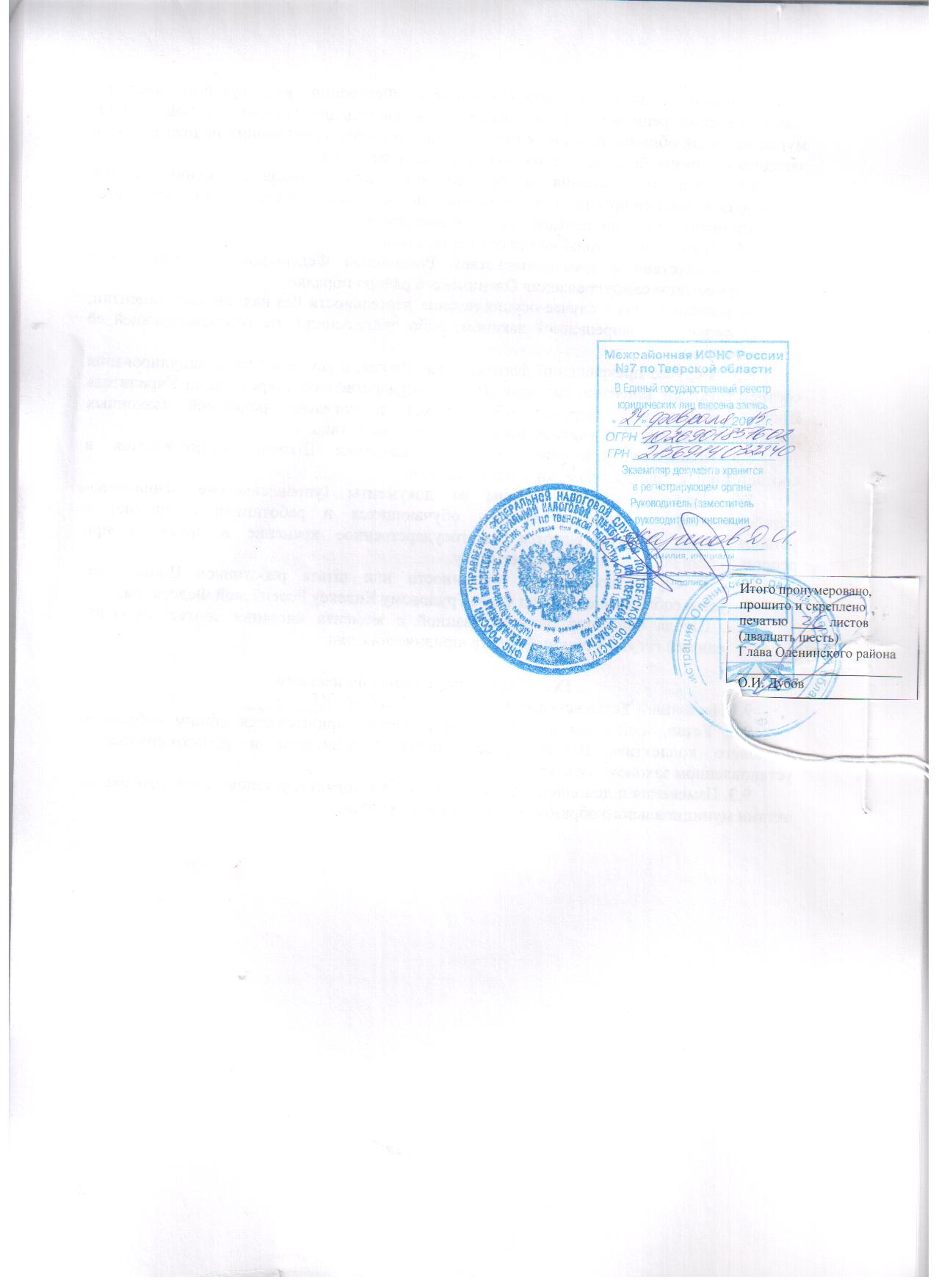 